Тематическое мероприятие «Путешествие в страну Науки»В объединении «Веселые петельки»  педагогом ДО Коростовой И.П. было подготовлено и  проведено мероприятие «Путешествие в страну Науки». Состоялся показ презентации о важности науки в современном мире,  после которой дети обсуждали увиденное и делились эмоциями. Словесная игра «Назови ученого» расширила знания детей о профессиях. А «Знакомство с Наукой Орнитология и профессией орнитолога»  помогло понять важность данной профессии для сохранения природы Земли.Цель мероприятия - создание благоприятных условий для развития познавательного интереса к научной, учебно-исследовательской деятельности.Задачи:- формировать представления о науке, ученых, опытах и экспериментах;- способствовать развитию у детей познавательной активности, любознательности, стремления к самостоятельному познанию и размышлению;- дать понятие кто такой «ученый»;-  развивать познавательно-исследовательские способности и познавательную активность воспитанников;-формировать умение самостоятельно анализировать и систематизировать полученные знания.Провела в 3-х группах (присутствующих 23 человека).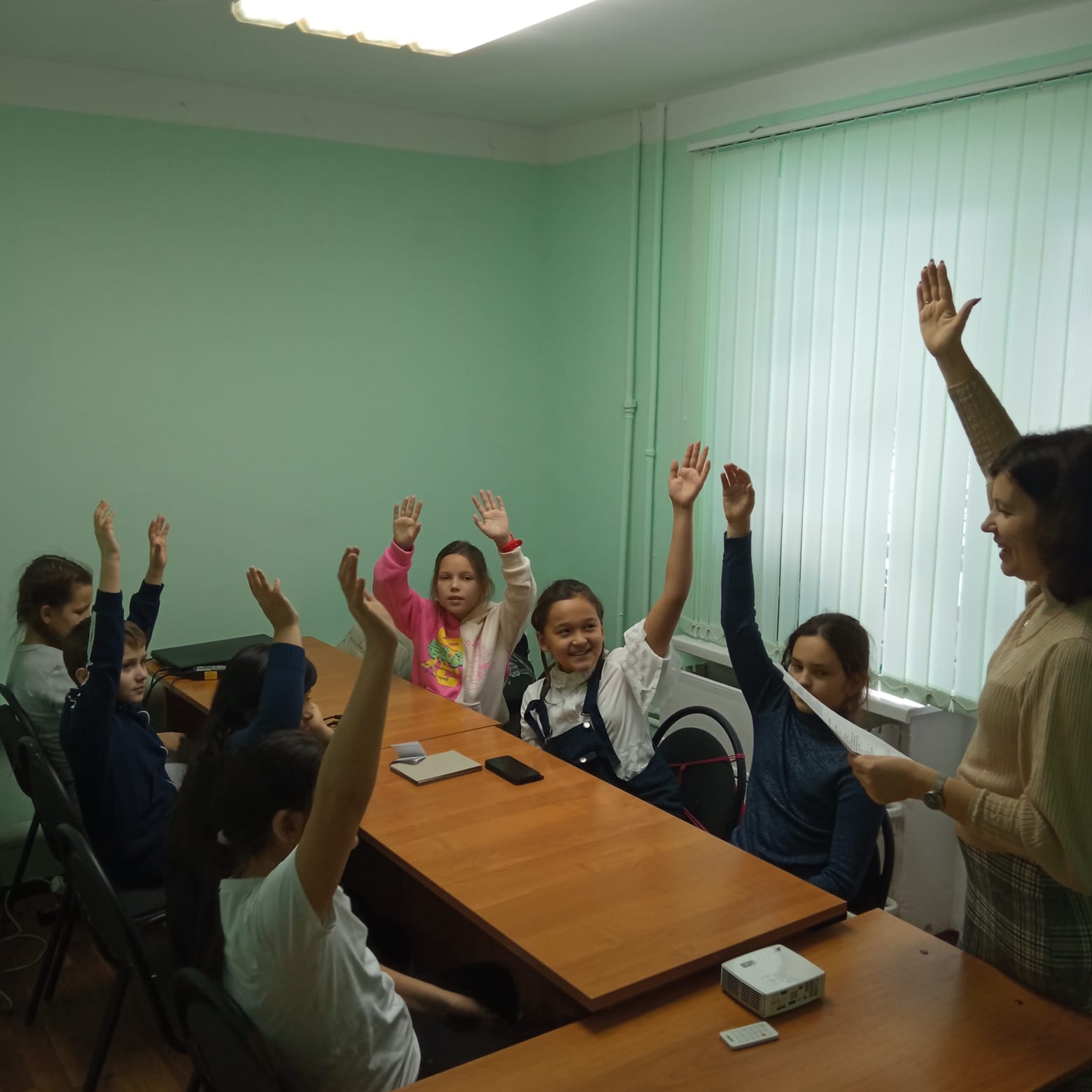 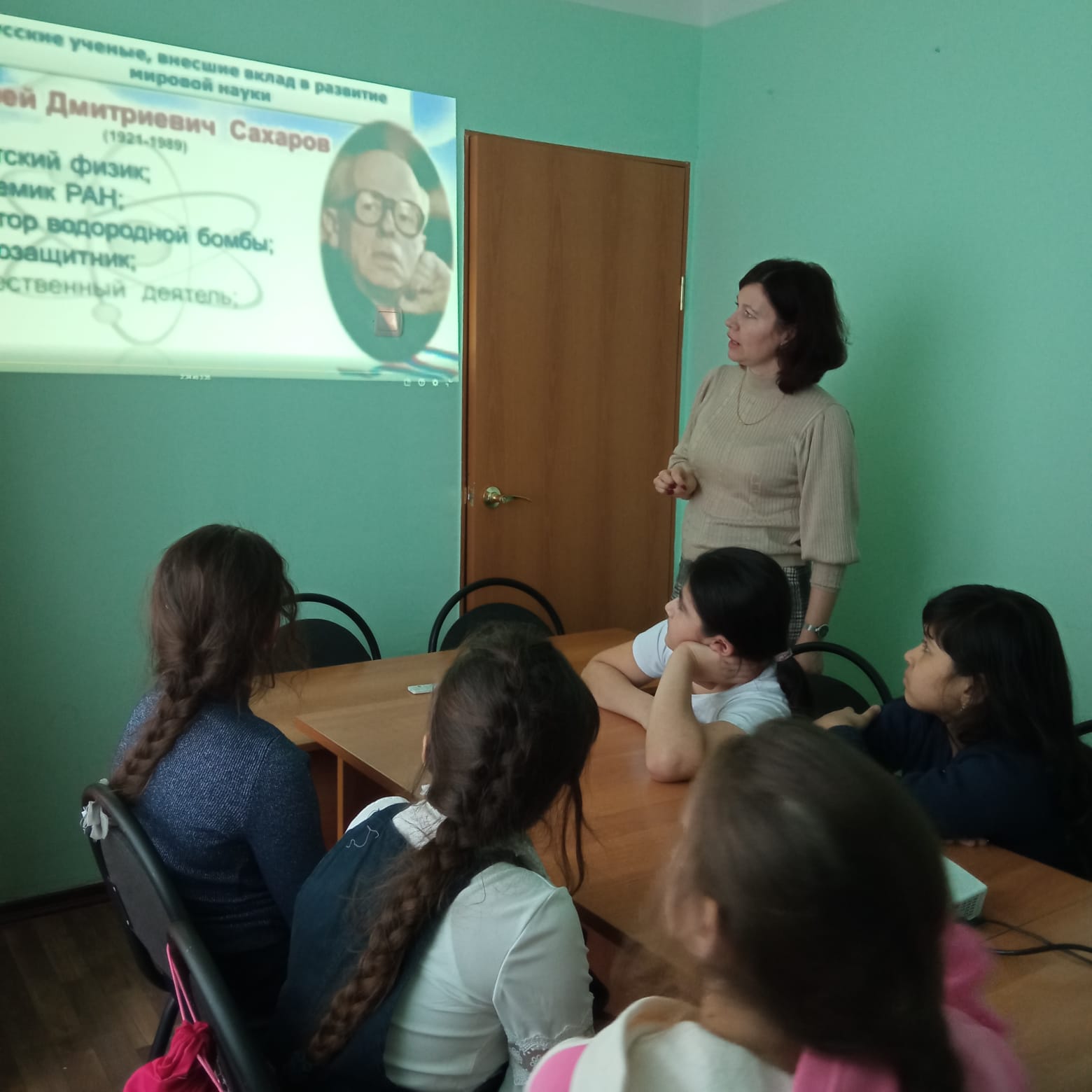 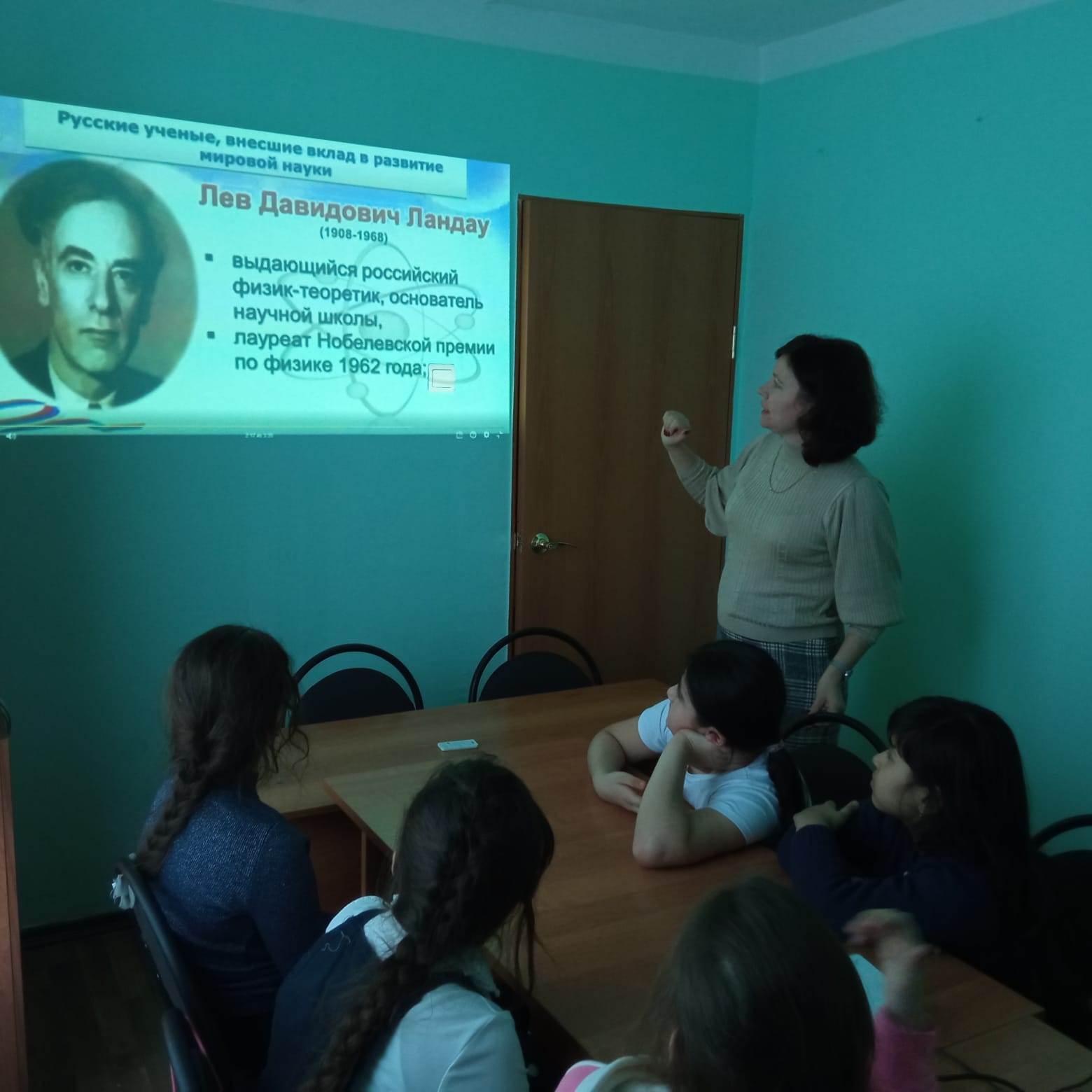 